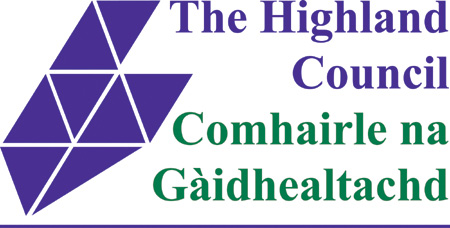 EMPLOYEE REVIEW & DEVELOPMENT(NOTE OF REVIEW MEETING)Completed by       ☐Employee Signature:  __________________________________________________		Date:  _______________________      Line Manager Signature:  _______________________________________________		Date:  _______________________Personal DetailsPersonal DetailsEmployee Name:      Line Manager Name:      Date:      Date:      Action Points from last Review:     Action Points from last Review:     Topics for Review:Yes / NoHealth, Safety & WellbeingWorkload and Work ObjectivesPerformanceSkills and DevelopmentNote of Discussion Points:     Note of Discussion Points:     Note of Discussion Points:     ActionsWhoDateCompleting the Review – Some possible issues for discussion are provided belowNB Not all topics need to be discussed at each review. Discussion should focus on the issues most relevant to the employee and the job role at the time of the review.  However, all topics must be covered at least once every 12 months.Health, Safety & WellbeingHealth & safety requirements (including mandatory training)Issues from job role/workplace risk assessment (remember risk assessment and adjustment for pregnant staff)Health issues (remember adjustments for disability or other needs)Attendance at workWorking relationships including those with clients/contractorsWorkplace stressors Working environment and facilitiesWorkload & Work ObjectivesWork plan and actions from last reviewNext period’s work planWorkload management - address level of workload i.e., insufficient, sufficient, too muchChanges to working practices affecting work – may inform NWOW Team Agreement(procedures, organisational developments, standards, legislation)Any support issues arisingSkills and DevelopmentProgress with role specific requirementsChanges to skill requirements (as a result of new tasks, changes to working practices etc.)Training and development required (as a result of issues discussed in Health, Safety & Wellbeing; Workload and Work Objectives and Performance)PerformanceProgress against targets and expectationsHonest praise for work completed wellLessons learned and areas for improvementProfessional practice and standardsAssessment of values and competenciesFuture PlansFuture work developments likely to impact on the employeeEmployee plans or aspirations that might likely to have an impact in the workplace